ПРОТОКОЛ №3ЗАСІДАННЯ ПОСТІЙНОЇ ДЕПУТАТСЬКОЇ КОМІСІЇ З ПИТАНЬ РЕГЛАМЕНТУ, ДЕПУТАТСЬКОЇ ЕТИКИ, КОНТРОЛЮ ЗА ВИКОНАННЯМ РІШЕНЬ РАДИ, СПІВПРАЦІ З ОРГАНАМИ САМООРГАНІЗАЦІЇ НАСЕЛЕННЯ, ЗАКОННОСТІ ТА ПРАВОПОРЯДКУ, ЗАПОБІГАННЯ І ПРОТИДІЇ КОРУПЦІЇ, ОХОРОНИ ПРАВ І ЗАКОННИХ ІНТЕРЕСІВ ГРОМАДЯН26.01.2016Присутні: заступник голови комісії Юрій Шинкар (РПЛ), члени комісії Олександр Матвієнко (ПЛ) та Андрій Конон (НК)., члени комісії Відсутні: Олександр Чорний (БПП) ― відрядження, Віта Гончар (БПП) ― навчання.У засіданні комісії брав участь секретар ради Петро Бочарін.Порядок денний:Рекомендація на посаду голови постійної комісії з питань регламенту, депутатської етики, контролю за виконанням рішень ради, співпраці з органами самоорганізації населення, законності та правопорядку, запобігання і протидії корупції, охорони прав і законних інтересів громадян.Розгляд звернення гр. Валерія Молодкіна з приводу неправильного нарахування йому пенсії працівниками управління пенсійного фонду в м. Переяслав-Хм. та Переяслав-Хм. районі.Розгляд питань порядку денного чергової шостої сесії ради.Різне.Слухали: секретаря ради Петра Бочаріна (НК), який запропонував на посаду голови постійної депутатської комісії з питань регламенту, депутатської етики, контролю за виконанням рішень ради, співпраці з органами самоорганізації населеня, законності та правопорядку, запобігання і протидії корупції, охорони прав і законних інтересів громадян заступника голови комісії Юрія Шинкаря (РПЛ). Щодо кандидатур заступника голови та секретаря комісії ― визначитися на наступному засіданні комісії. Вирішили: рекомендувати раді обрати головою постійної депутатської комісії з питань регламенту, депутатської етики, контролю за виконанням рішень ради, співпраці з органами самоорганізації населеня, законності та правопорядку, запобігання і протидії корупції, охорони прав і законних інтересів громадян депутата Юрія Шинкаря (РПЛ). Щодо кандидатур заступника та секретаря визначитися на наступному засіданні комісії.Голосували: «за» ― одноголосно.Слухали: гр. Валерія Молодкіна з приводу неправильного нарахування йому пенсії працівниками управління пенсійного фонду в м. Переяслав-Хм. та Переяслав-Хм. районі. Валерій Олександрович пояснив, що при нарахуванні йому пенсії працівники пенсійного фонду не врахували частину його трудового стажу і попросив членів комісії посприяти перерахунку пенсії. Він показав рішення Київського апеляційного суду, яке зобов’язує пенсійний фонд перерахувати йому пенсію;заступника начальника управління пенсійного фонду Любов Лаврик, яка пояснила, що працівники управління рішення суду виконали, проте В. Молодкіна не влаштовує сума. Але, згідно з нормативами, збільшити розмір йому пенсії немає можливості;заступника голови комісії Юрія Шинкаря, який повідомив, що комісія направить листа в управління пенсійного фонду для обґрунтованої відповіді, а самому гр. Молодкіну порекомендував звернутися до виконавчої служби, якщо він вважає, що рішення суду не виконане.Вирішили: направити листа в управління пенсійного фонду України в м. Переяславі-Хм. та Переяслав-Хм. районі для надання обґрунтованої відповіді Рекомендувати гр. Молодкіну звернутися до виконавчої служби, якщо він вважає, що рішення суду не виконане.Голосували: «за» ― одноголосно.Слухали: секретаря ради Петра Бочаріна щодо плану роботи ради на І півріччя 2016 року.Вирішили: рекомендувати раді затвердити план роботи ради на І півріччя 2016 року.Голосували: «за» ― одноголосно.Слухали: секретаря ради Петра Бочаріна про виконання Програми підвищення безпеки дорожнього руху в місті на 2012-15 рр. та Програми розвитку пасажирського транспорту на 2012-15 рр.;Юрія Шинкаря, який повідомив, що детально ознайомився з програмами і вважає, що вони належним чином не виконані;Олександра Матвієнка, який запропонував створити тимчасову комісію для вивчення ступеню виконання цих програм.Вирішили: рекомендувати раді визнати, що програми виконані частково. У разі необхідності рекомендувати раді створити тимчасову комісію на наступній сесії. Голосували: «за» ― одноголосно.Слухали: секретаря ради Петра Бочаріна щодо затвердження Програми розвитку пасажирського транспорту на 2016-17 рр.;Юрія Шинкаря, який розкритикував даний проект програми і порадив відправити його на доопрацювання. Перед лютневою сесією управлінню економіки провести зустріч з перевізниками та депутатами, на якій визначити коло проблем та шляхи їх усунення.Вирішили: рекомендувати раді відправити проект Програми розвитку пасажирського транспорту на 2016-17 рр.;на доопрацювання. Перед лютневою сесією управлінню економіки провести зустріч з перевізниками та депутатами.Голосували: «за» ― одноголосно.Слухали: секретаря ради Петра Бочаріна про затвердження звіту щодо здійснення державної регуляторної політики та про внесення доповнень до плану діяльності  з підготовки регуляторних актів.Вирішили: рекомендувати раді затвердити звіт щодо здійснення державної регуляторної політики та внести доповнення до плану діяльності  з підготовки регуляторних актів.Голосували: «за» ― одноголосно.Слухали: секретаря ради Петра Бочаріна про затвердження Програми поводження з тваринами та регулювання чисельності бездомних тварин.Вирішили: рекомендувати раді затвердити затвердження Програми поводження з тваринами та регулювання чисельності бездомних тварин.Голосували: «за» ― одноголосно.Слухали: секретаря ради Петра Бочаріна про затвердження Програми поводження з тваринами та регулювання чисельності бездомних тварин.Вирішили: рекомендувати раді затвердити Програму поводження з тваринами та регулювання чисельності бездомних тварин.Голосували: «за» ― одноголосно.Слухали: начальника центру надання адміністративних послуг Тетяну Швидку, яка доповіла про реалізацію міською радою повноважень у сфері реєстраційних послуг. Тетяна Давидівна повідомила про те, що дане питання є складовою децентралізації влади і попросила при розгляді наступного питання підтримки у збільшенні чисельності центру на 3 особи;Юрія Шинкаря, який, зважаючи на складність завдань, які виконуватиме центр, рекомендував збільшення його чисельності на 4 працівника;Олександра Матвієнка, який поцікавився наявністю коштів на оплату праці нових працівників;Петра Бочаріна, який запевнив, що кошти є.Вирішили: рекомендувати раді доручити виконання повноважень у сфері реєстраційних послуг центру надання адміністративних послуг та затвердити Положення про центр.Голосували: «за» ― одноголосно.Слухали: Петра Бочаріна, який обґрунтував необхідність зміну структури та збільшення чисельності виконавчих органів влади.Вирішили: рекомендувати раді затвердити нову структуру та загальну чисельність ради.Голосували: «за» ― одноголосно.Слухали: Олександра Матвієнка, який звернув увагу на Регламент ради, в якому передбачена розробка Регламенту виконкому;Петра Бочаріна, який повідомив, що Регламент виконкому буде винесений на розгляд лютневої сесії.Вирішили: інформацію секретаря ради Петра Бочаріна взяти до відома та проконтролювати винесення цього питання на лютневу сесію.Голосували: «за» ― одноголосно.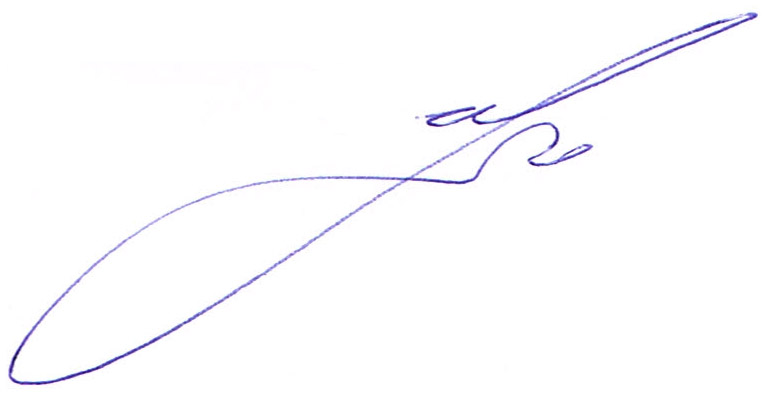 Заступник голови комісії					Ю. Шинкар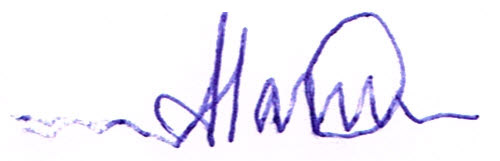 Член комісії								О. Матвієнко